Proyek Akhir Praktikum IVTeori SingkatData warehouse adalah jenis sistem manajemen data yang dirancang untuk memungkinkan dan mendukung kegiatan business intelligence (BI), terutama analitik. Gudang data semata-mata dimaksudkan untuk melakukan kueri dan analisis dan sering berisi sejumlah besar data historis. Data dalam gudang data biasanya berasal dari berbagai sumber seperti file log aplikasi dan aplikasi transaksi. Gudang data memusatkan dan mengkonsolidasikan sejumlah besar data dari berbagai sumber. Kemampuan analitisnya memungkinkan organisasi untuk memperoleh wawasan bisnis yang berharga dari data mereka untuk meningkatkan pengambilan keputusan. Seiring waktu, ia membangun catatan sejarah yang dapat sangat berharga bagi para ilmuwan data dan analis bisnis. Karena kemampuan ini, gudang data dapat dianggap sebagai "sumber kebenaran tunggal" organisasi.ETL GabunganETL adalah singkatan dari Extract, Transform, Load. Sesuai namanya, Extract, Transform, Load merupakan proses yang meliputi ekstrak data dari beberapa sistem sumber, yang berlanjut kepada transformasi data (proses penghitungan, pembulatan, dan sebagainya) hingga akhirnya data ditampung (load) ke dalam sistem data warehouse. Data-data yang semula bercampur diolah menjadi data tunggal yang konsisten sehingga mudah untuk dilakukan analisis ketika dibutuhkan nantinya.ETL menjadi pondasi untuk data analytics dan machine learning. Melalui sejumlah pengaturan, ETL dapat membersihkan dan mengorganisir data sesuai dengan yang diinginkan. Data laporan bulanan pun akan dapat dengan mudah dianalisis.Berikut ini adalah langkah dalam melakukan ETL Gabungan menggunakan Spoon Pentaho:StrukturBuka Pentaho Spoon Data Integration lalu buat struktur seperti pada gambar dibawah ini lalu simpan dengan format nama Komoditi Cabai Merah Keriting.ktrExcel InputBerikut ini adalah konfigurasi pada step Microsoft Excel Input, lakukan pada Jan 2018 – Des 2020 (Files, Sheets, Fields)Multiway Merge JoinStep selanjutnya adalah melakukan penggabungan data untuk menggabungkan data agar lebih mudah dalam mengolahnya. Step yang digunakan ialah Multiway Merge Join berikut ini konfigurasinya, lakukan pada Multiway Merge Join – Multiway Merge Join 6Kemudian pada Microsoft Excel Output setelah Multiway Merge Join, konfigurasi tetap dibiarkan default. Lakukan pada Microsoft Excel Output – Microsoft Excel Output 6Select ValuesStep selanjutnya ialah menghapus beberapa variabel pasar setelah dilakukan proses penggabungan. Variabel tersebut dihilangkan dan hanya disisakan pada bagian atas saja. Contoh konfigurasinya seperti pada gambar dibawah ini, lakukan pada Select Values – Select Values 6Merge JoinStep selanjutnya ialah melakukan penggabungan dari dua semester data yang sebelumnya sudah di bersihkan menggunakan Select Values. Konfigurasinya dapat dilihat pada gambar dibawah, lakukan pada Merge Join – Merge Join 3Select ValuesLalu hapus variabel pasar dari hasil penggabungan dan sisakan variabel pasar pada list paling atas data seperti pada langkah 4 yang telah dilakukan sebelumnya. Lakukan pada Select Values 7 & Select Values 8Merge Join & Multiway Merge JoinStep selanjutnya ialah melakukan Merge Join dan setelahnya melakukan Multiway Merge Join dengan konfigurasi sebagai berikut, lakukan pada Merge Join 4 & Multiway Merge Join 7Select ValuesStep selanjutnya ialah menghapus variabel pasar dari hasil penggabungan dan sisakan variabel pasar pada list paling atas data seperti pada langkah 4 dan langkah 6 yang telah dilakukan sebelumnya lalu rename setiap data dengan format DD-MMM-YY contoh seperti 19-Des-20 selengkapnya dapat dilihat pada gambar, lakukan pada Select Values 9Text File OutputLangkah terakhir simpan data menggunakan step Text File Output dengan konfigurasi sebagai berikut lalu simpan dengan format nama Alat dan BahanHardware	: Laptop/PCSoftware	: Spoon Pentaho from Hitachi VantaraElemen KompetensiTugas Akhir Praktikum IV1. Struktur ETL Gabungan2. Data ETL GabunganFile PraktikumGithub Repository:Soal LatihanSoal:Apa itu ETL?Mengapa ETL itu penting?Jawaban:
1. 
2. KesimpulanDalam pengerjaan praktikum Data Warehouse, kita harus benar-benar teliti dalam menginputkan suatu fungsi untuk menampilkan suatu keluaran pada layar dengan sesuai.Kita dapat mengetahui…Cek List ()Formulir Umpan BalikKeterangan:MenarikBaikCukupKurangNama:(Isi Nama Anda)NIM:
(Isi NIM Anda)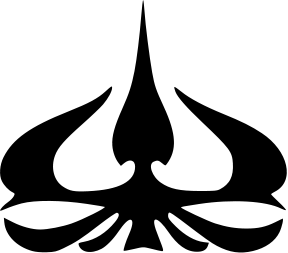 MODUL 12Nama Dosen:Ir. Teddy Siswanto, MMSiHari/Tanggal:Hari, Tanggal Bulan 2022Praktikum Data WarehouseNama Asisten Labratorium:Azhar Rizki Zulma
065001900001Nadiya Amanda Rizkania
064001900003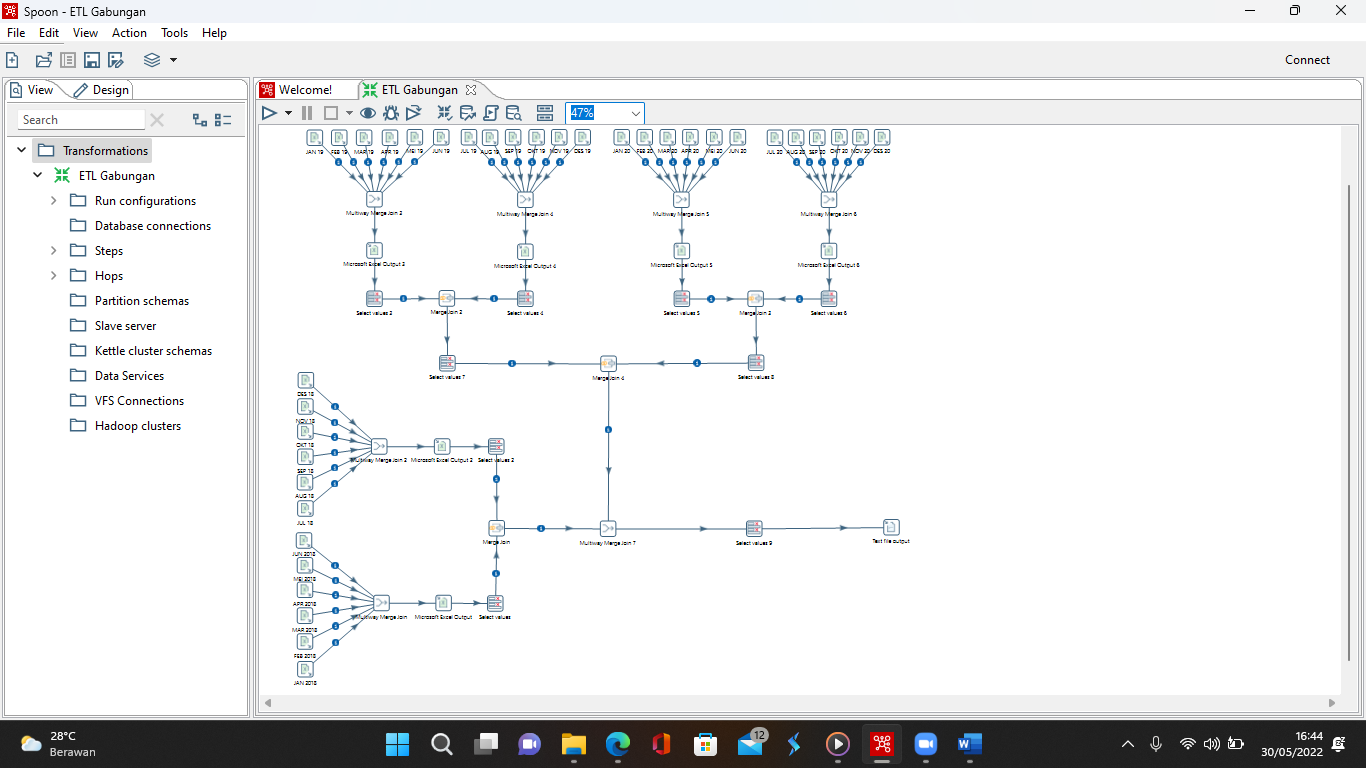 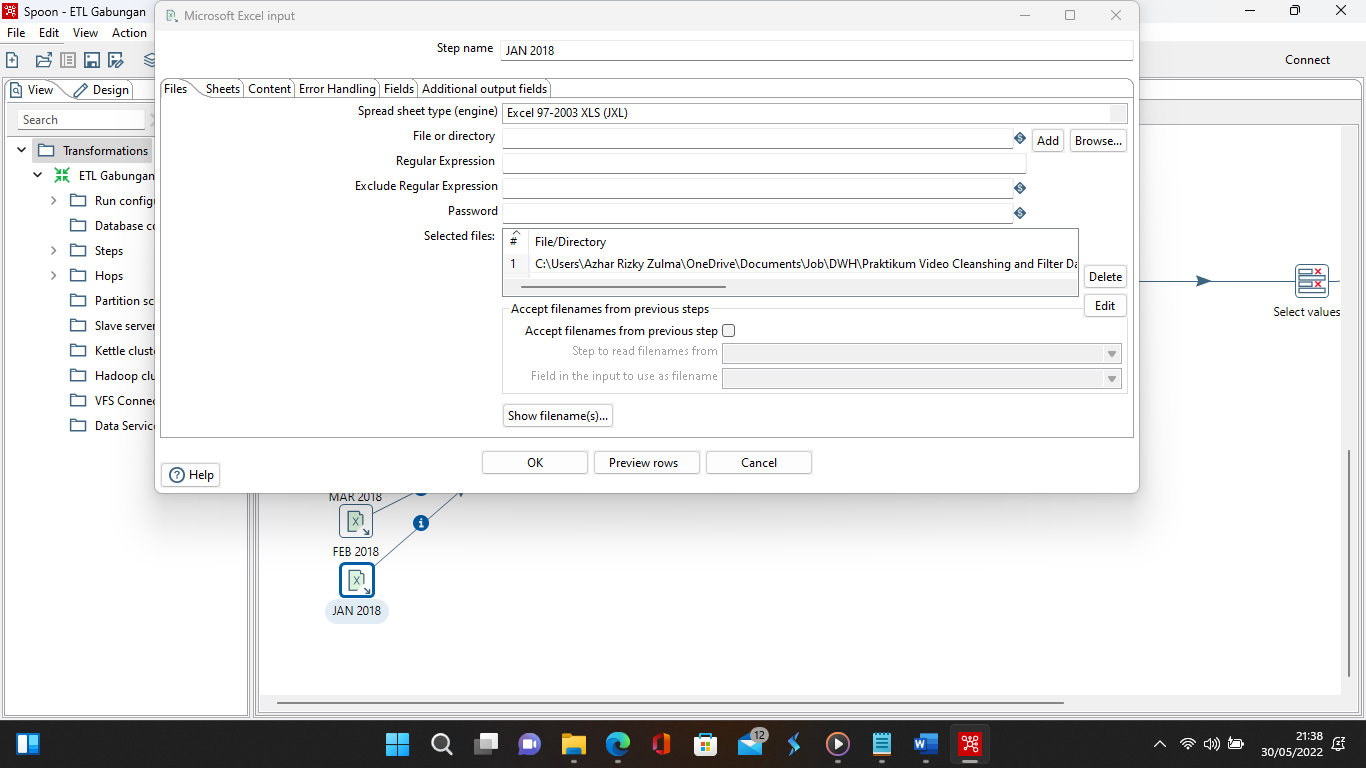 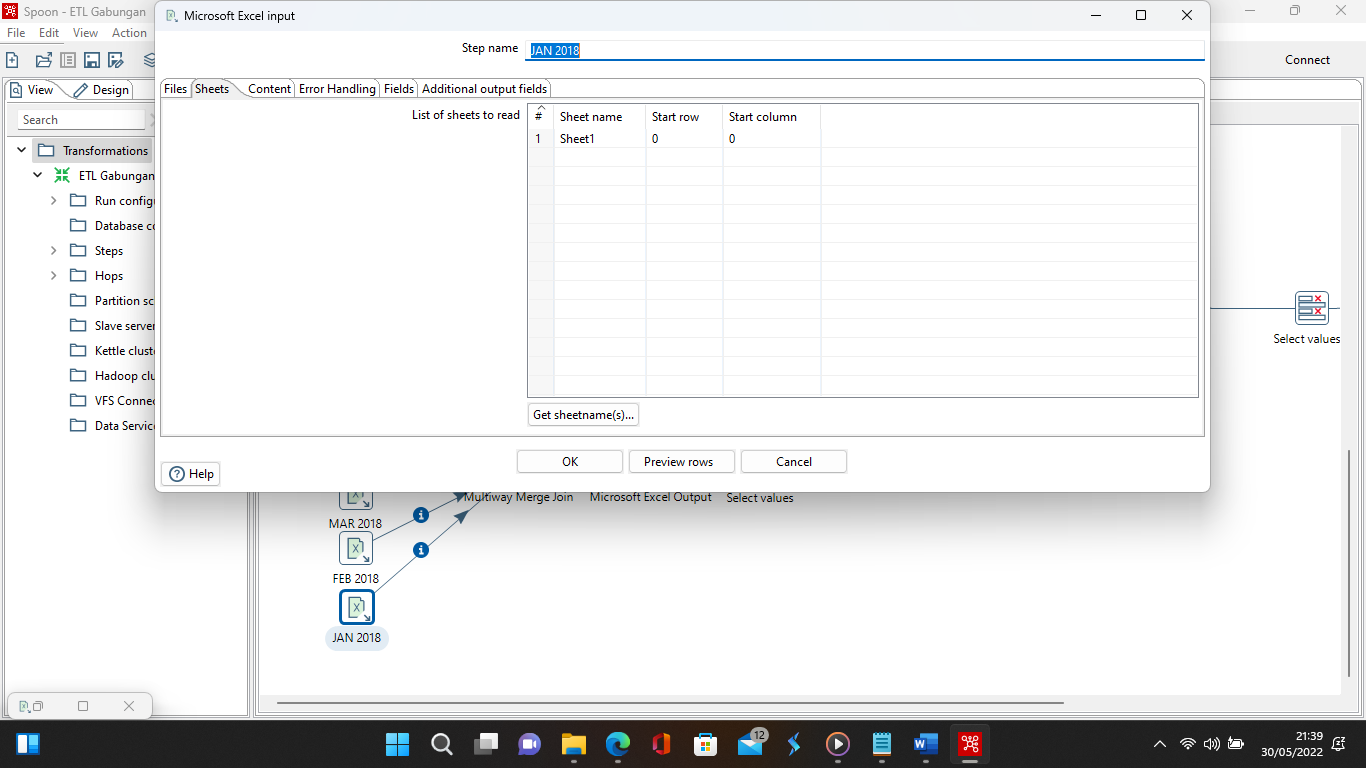 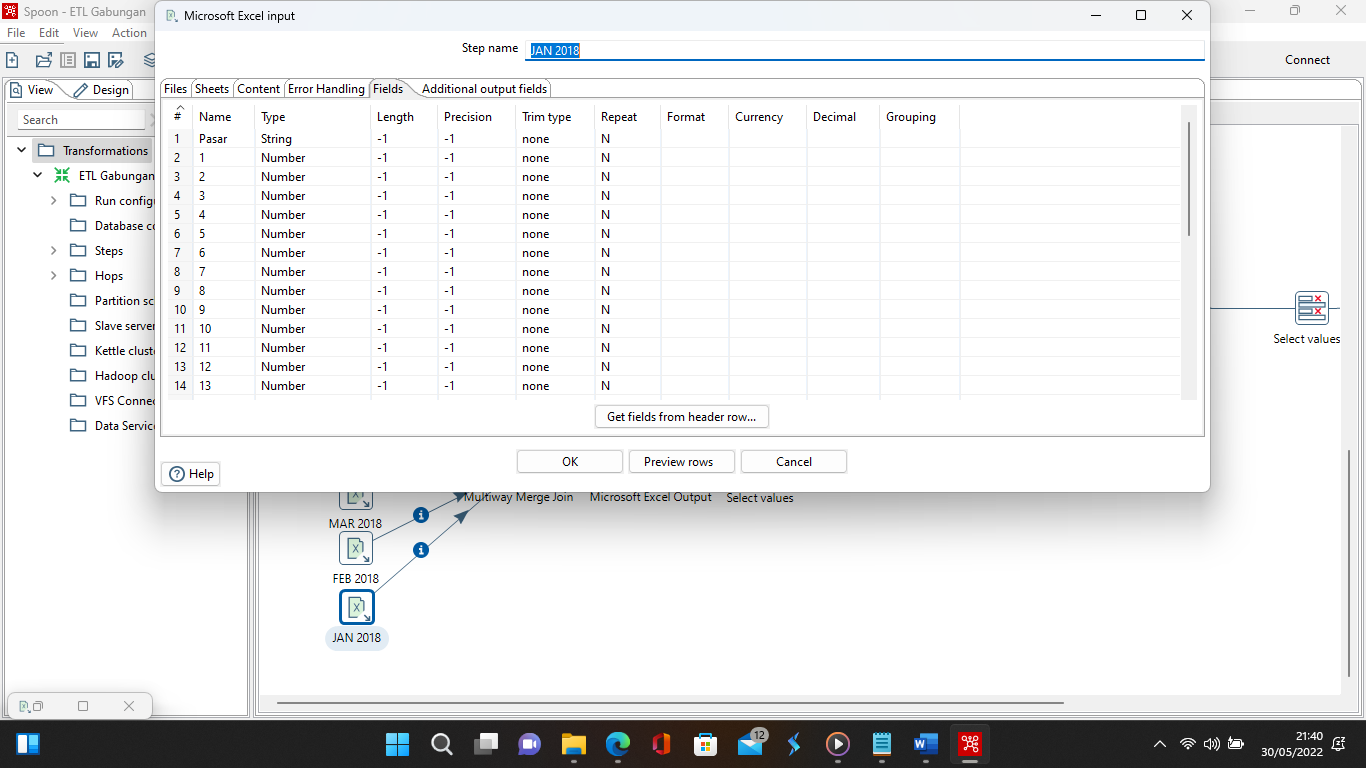 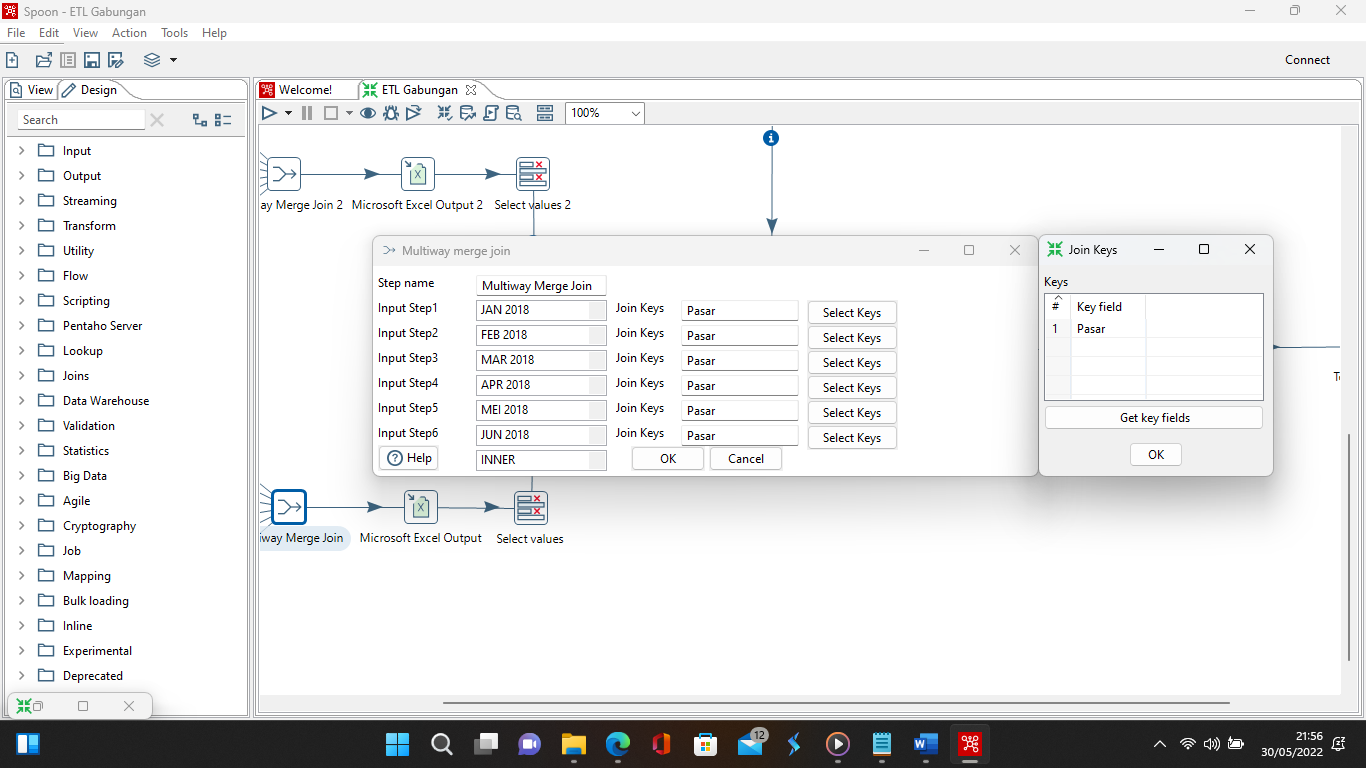 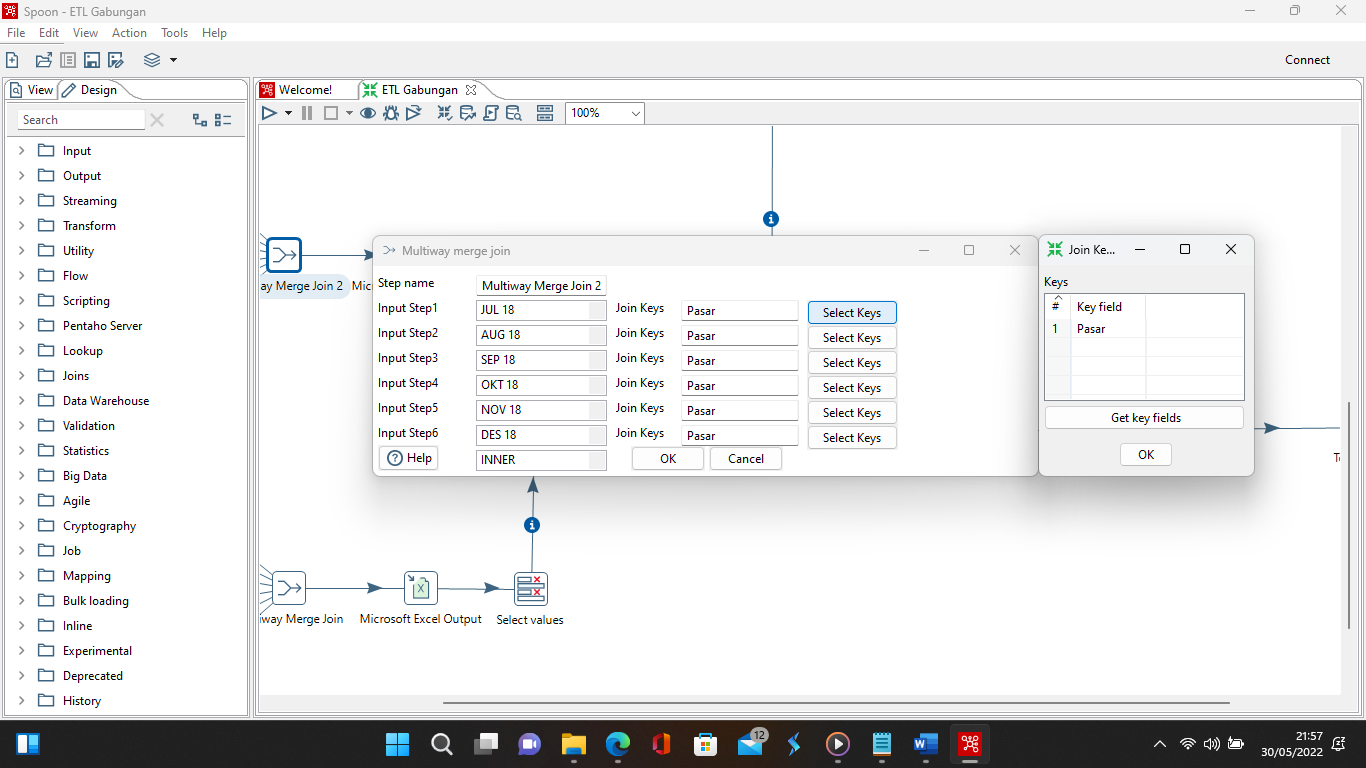 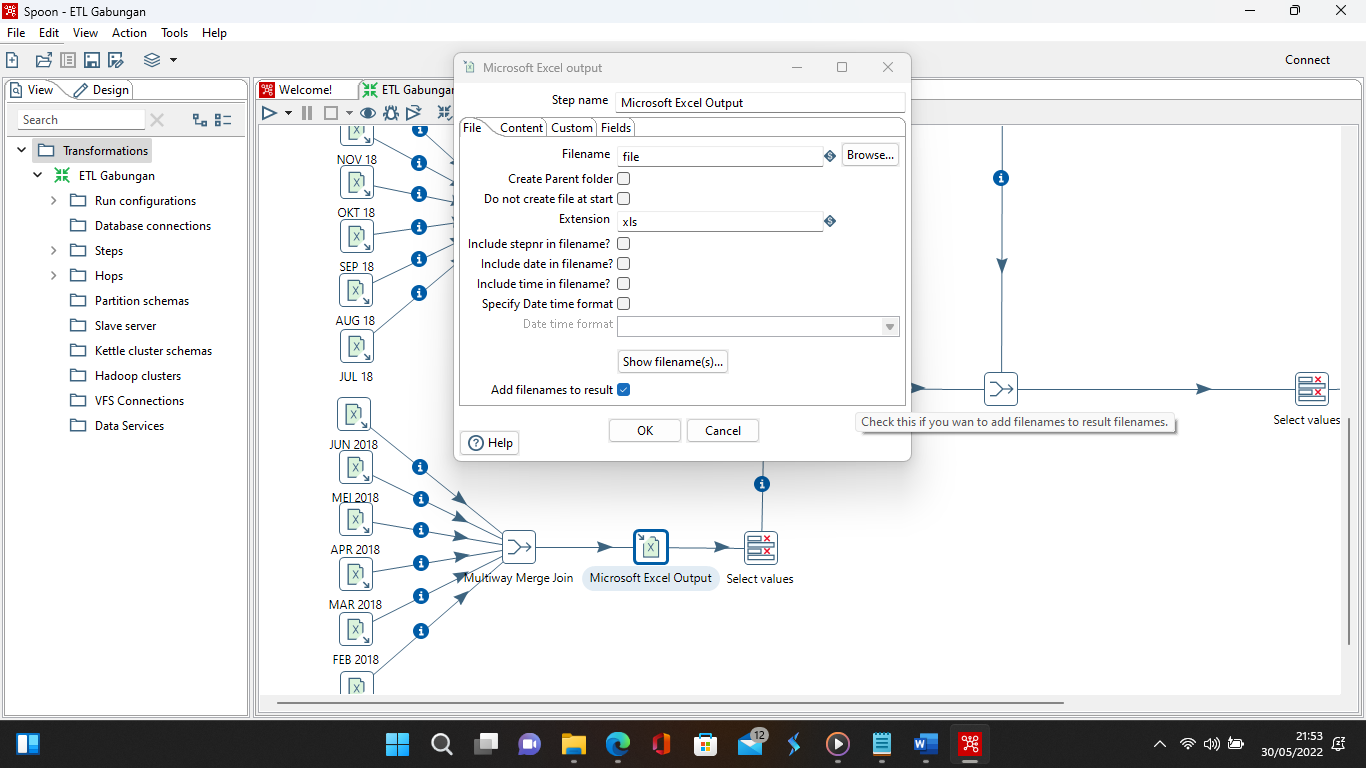 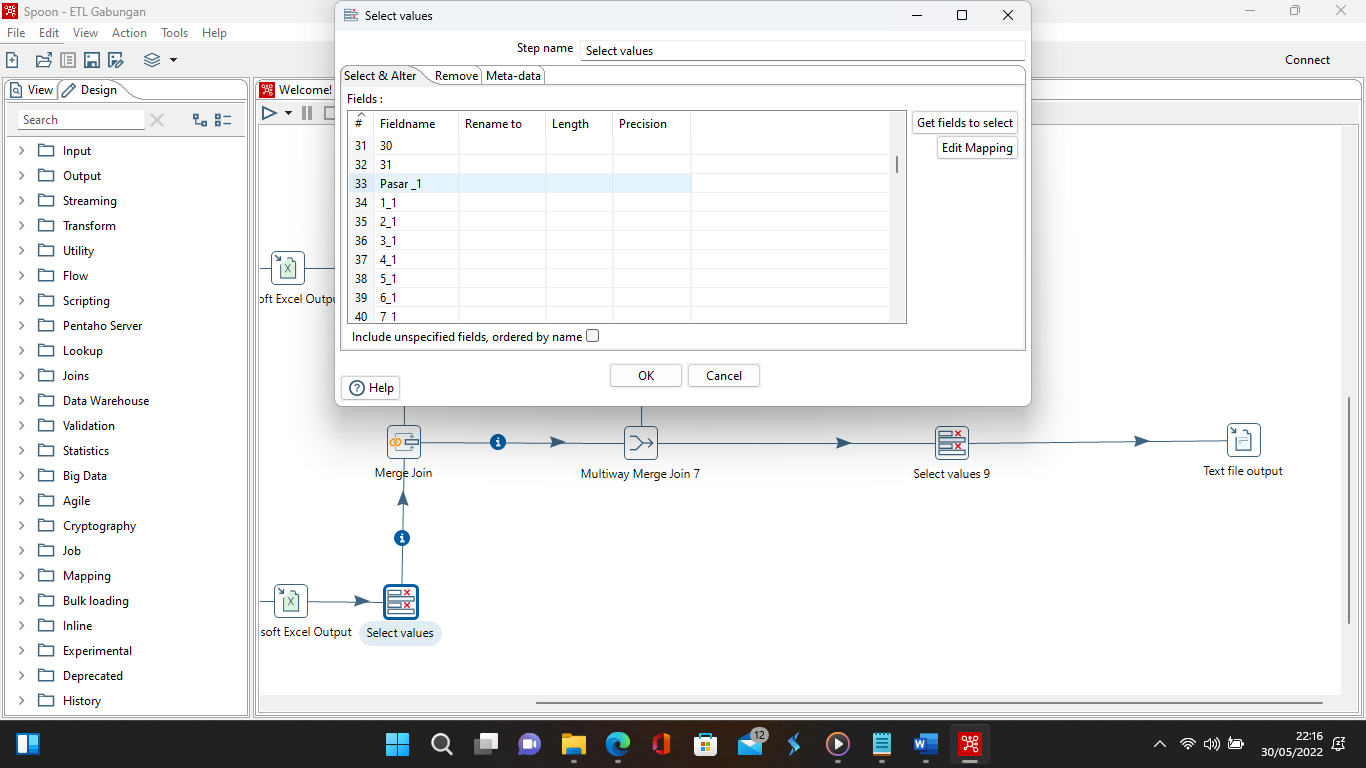 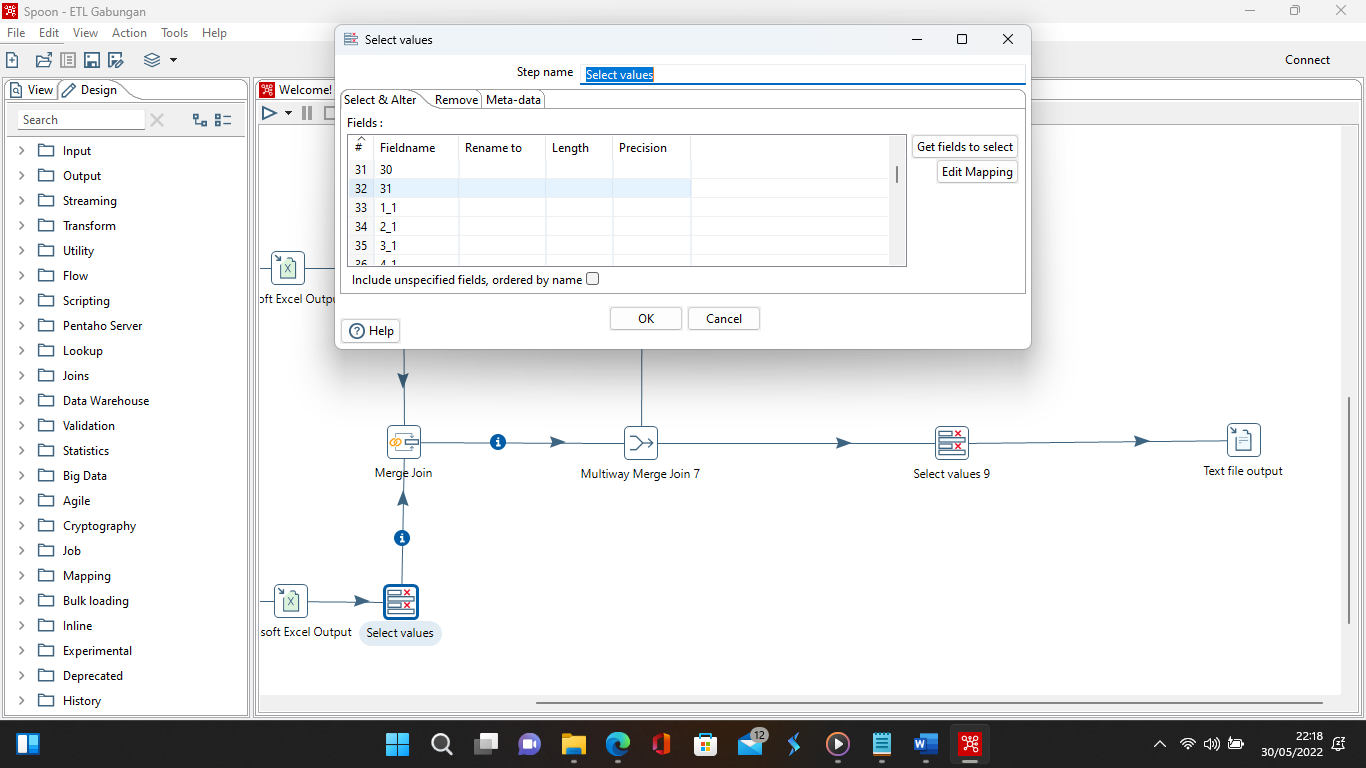 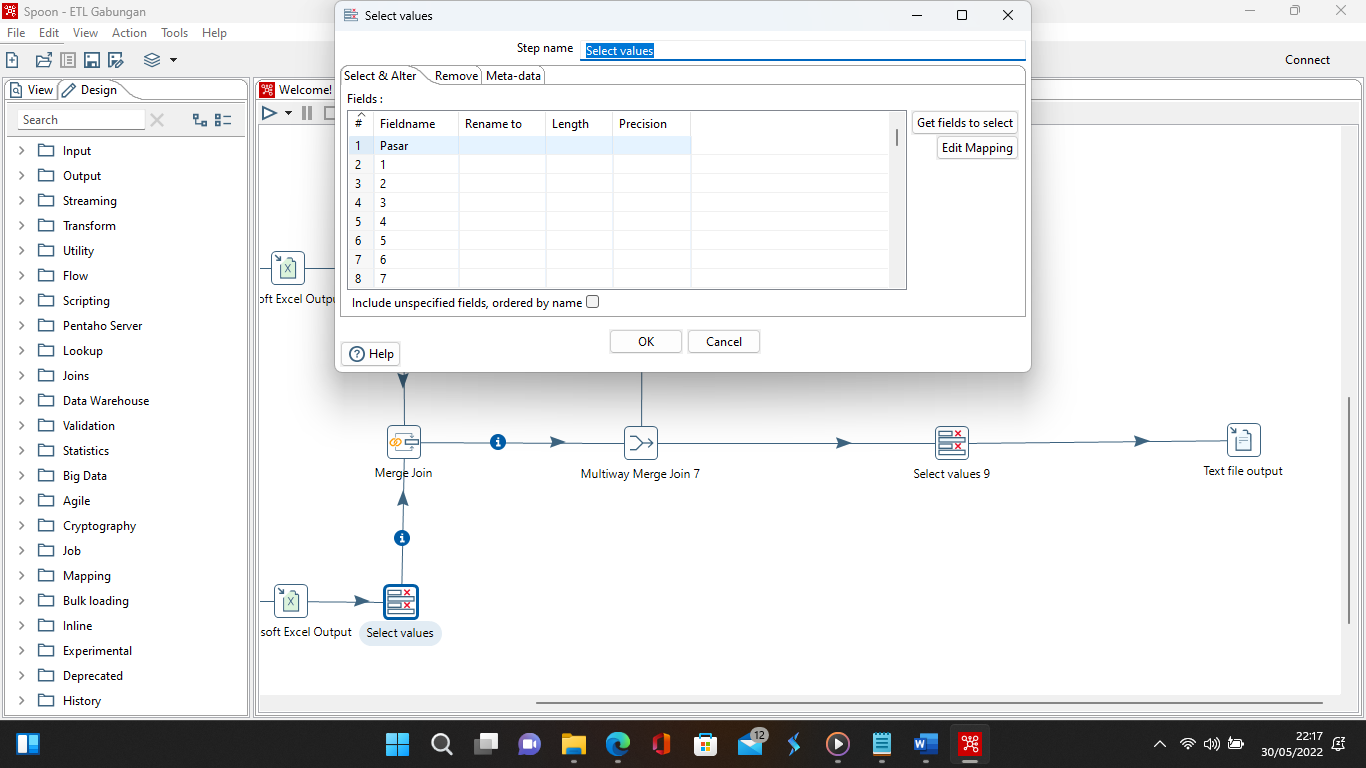 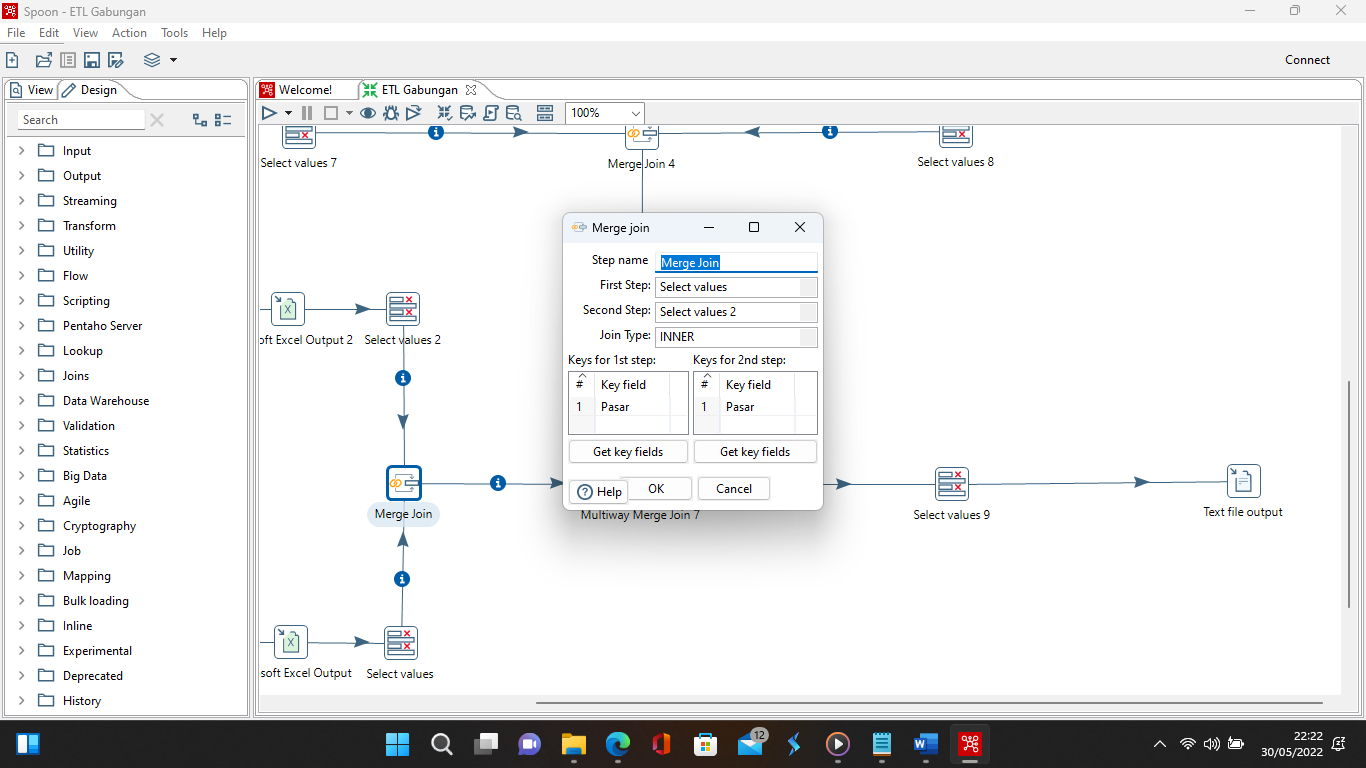 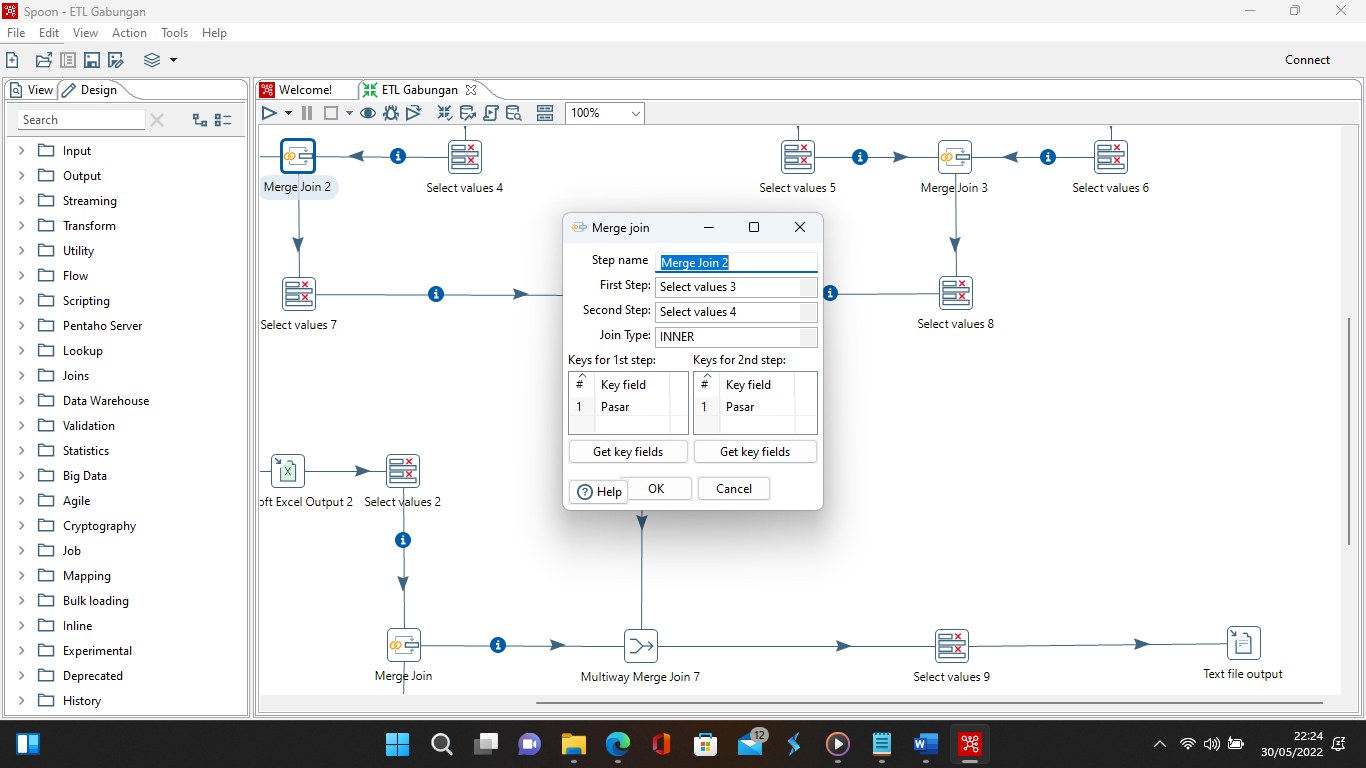 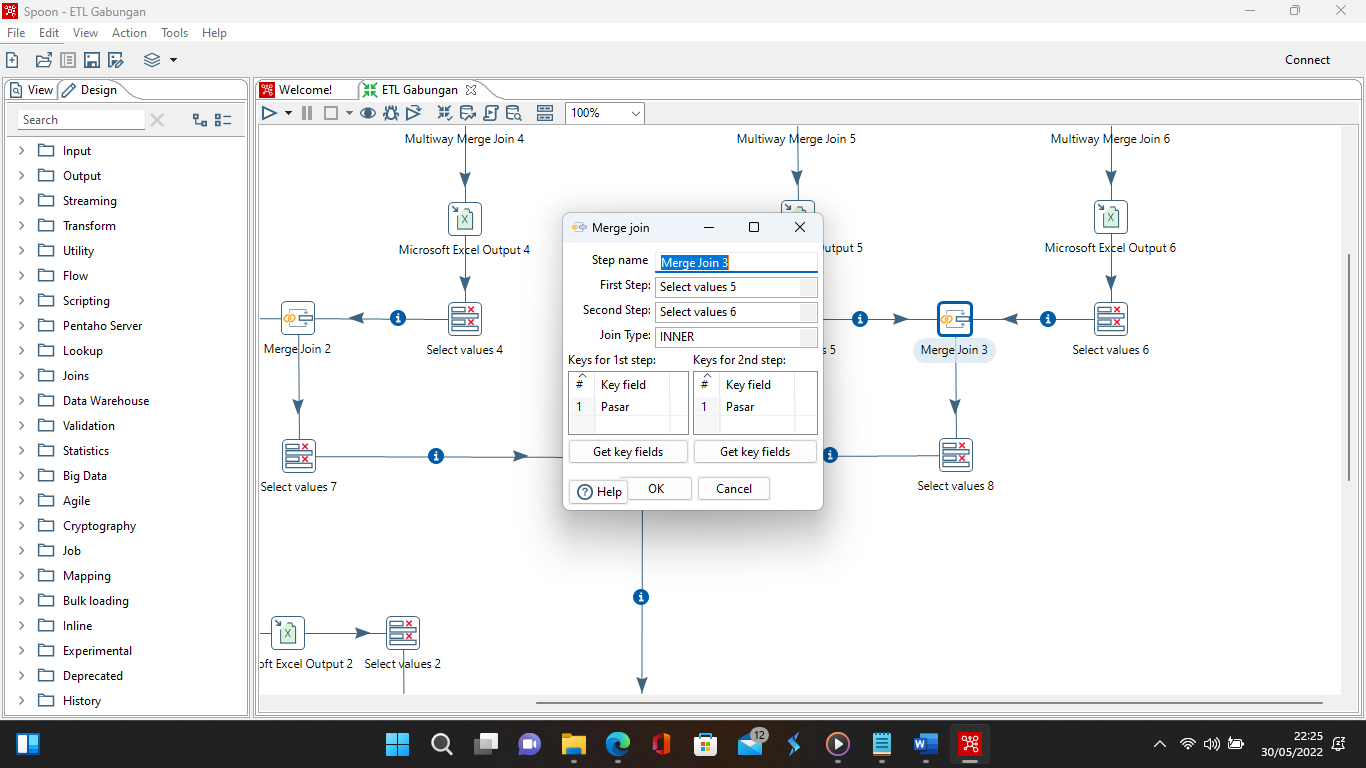 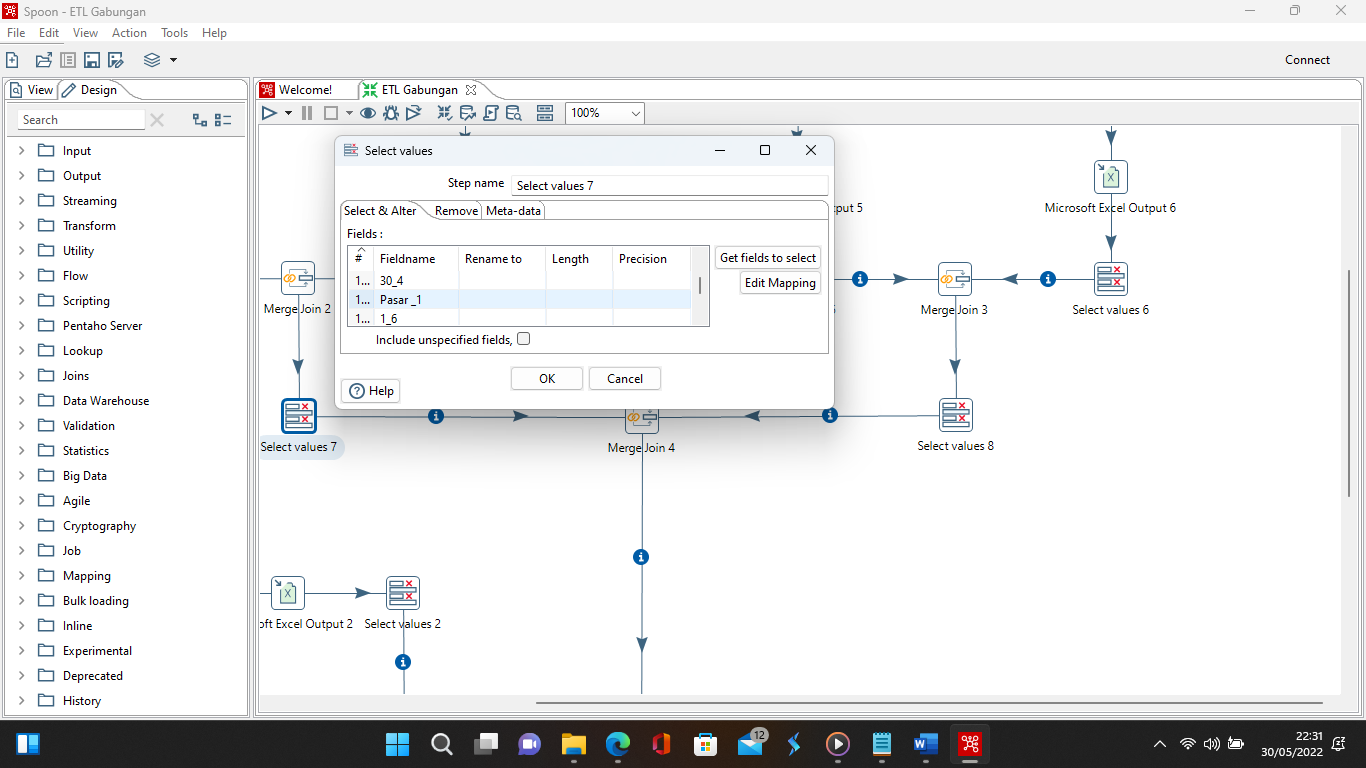 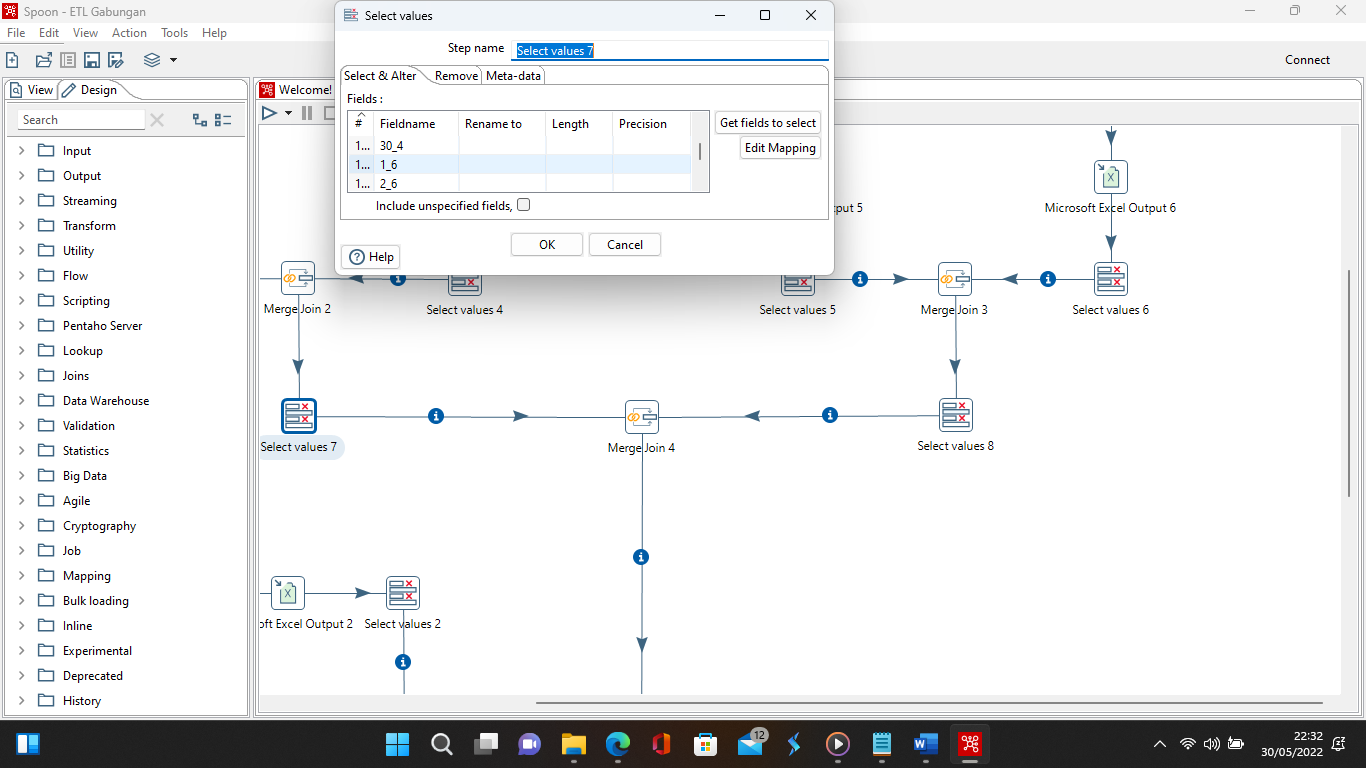 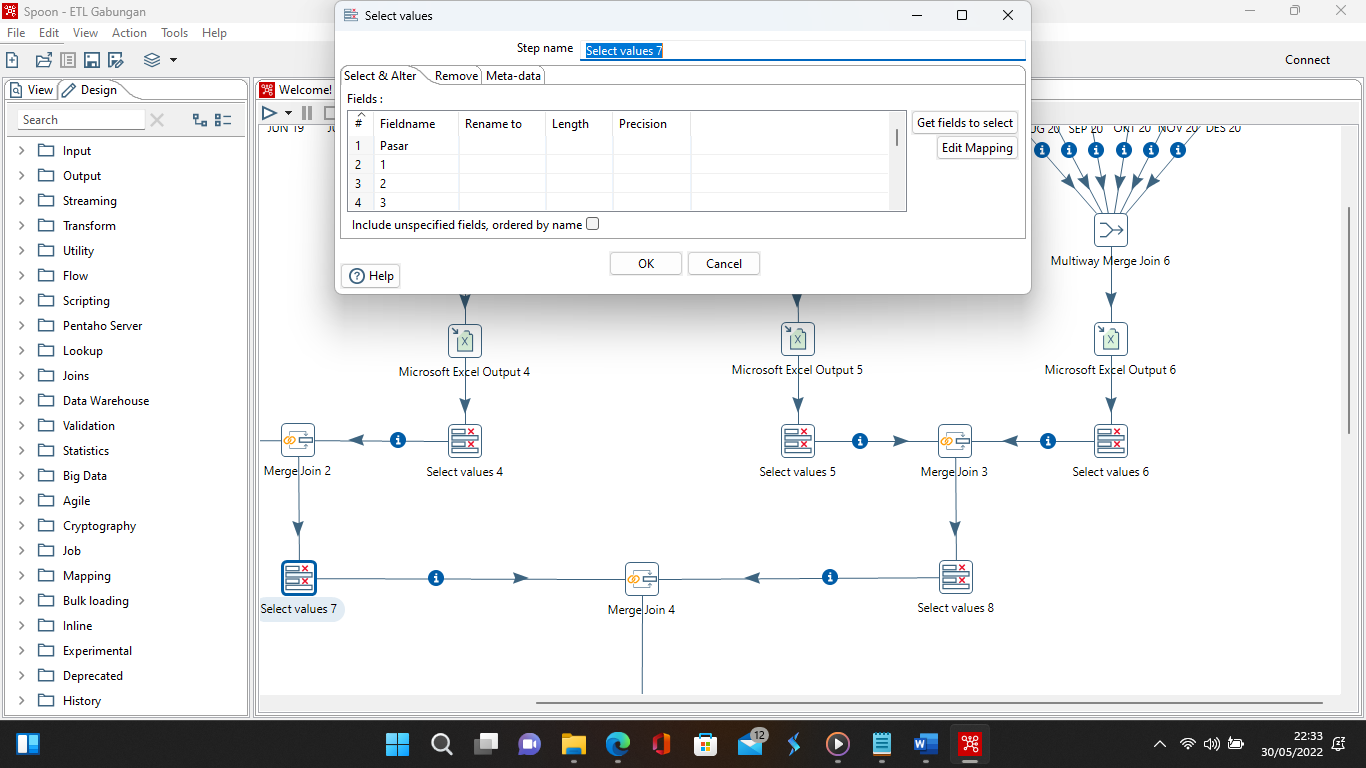 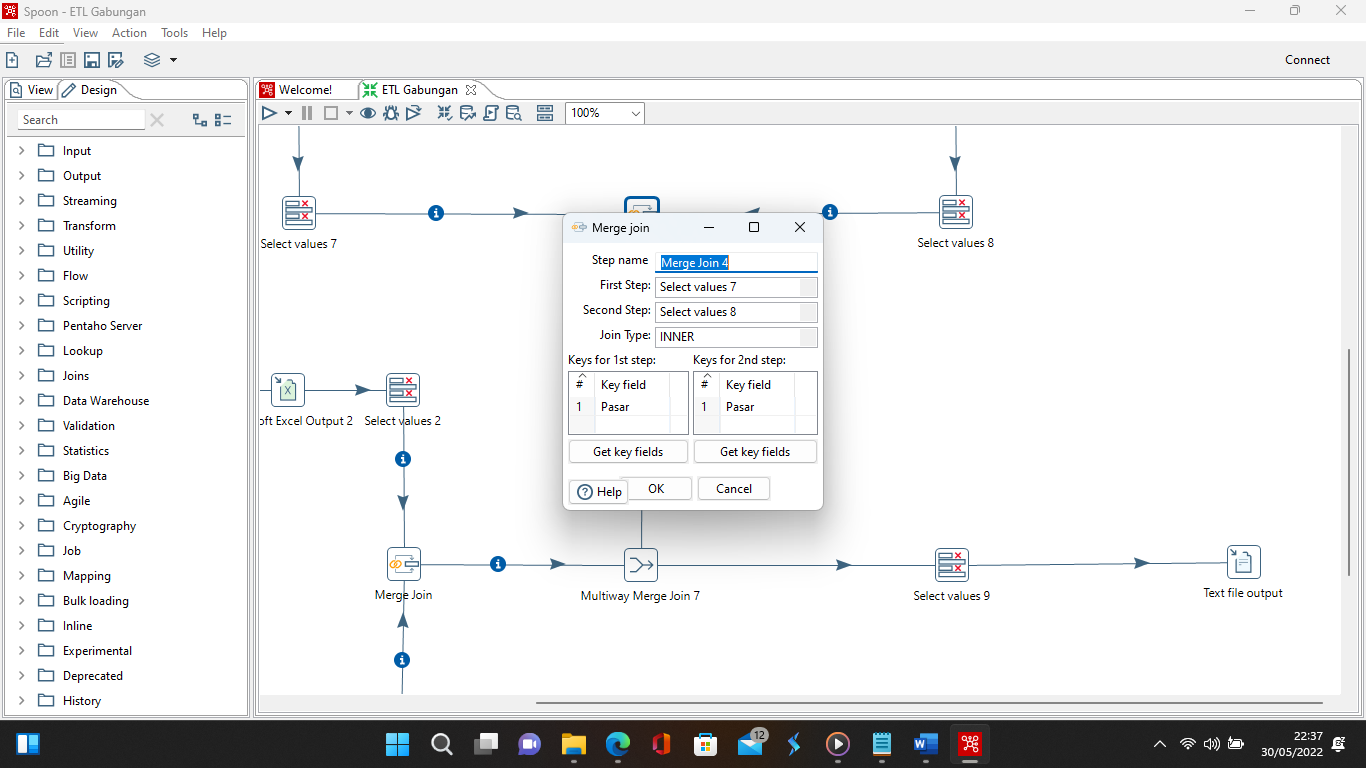 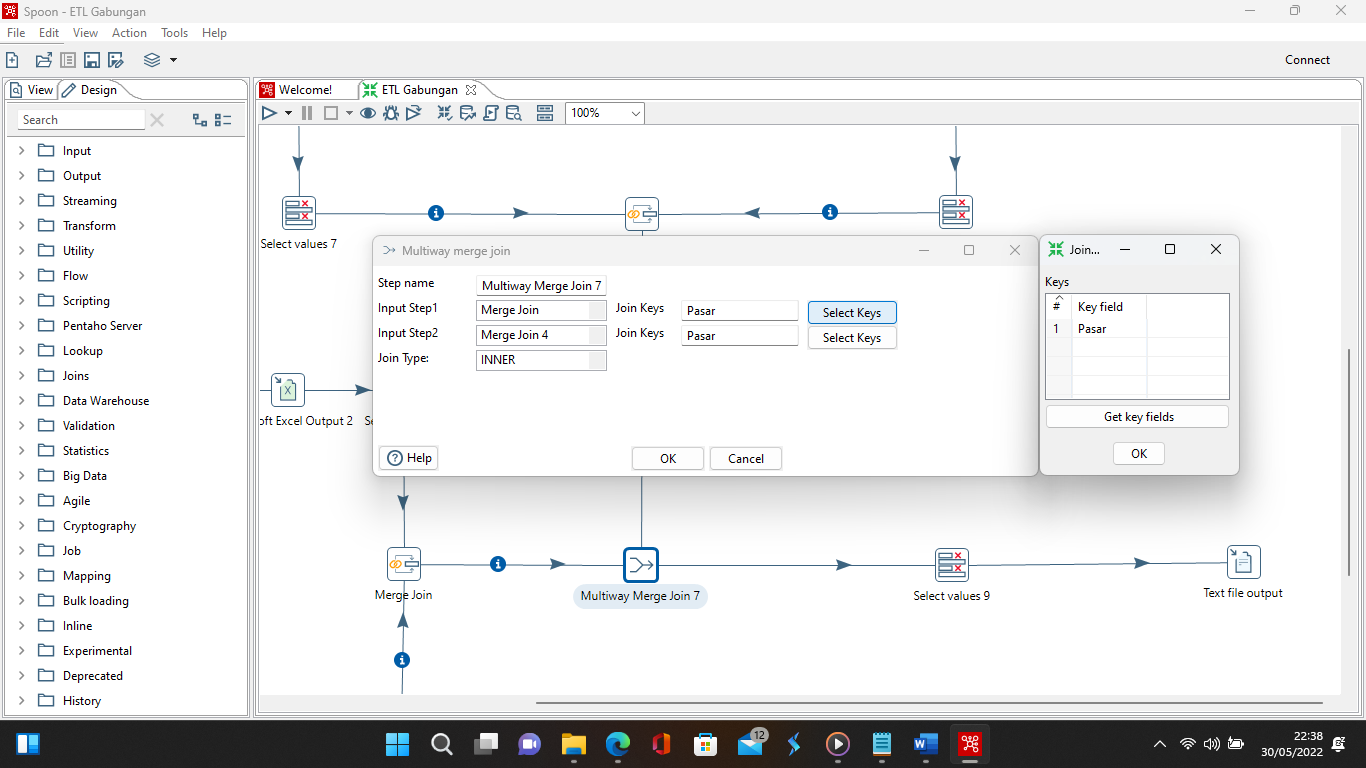 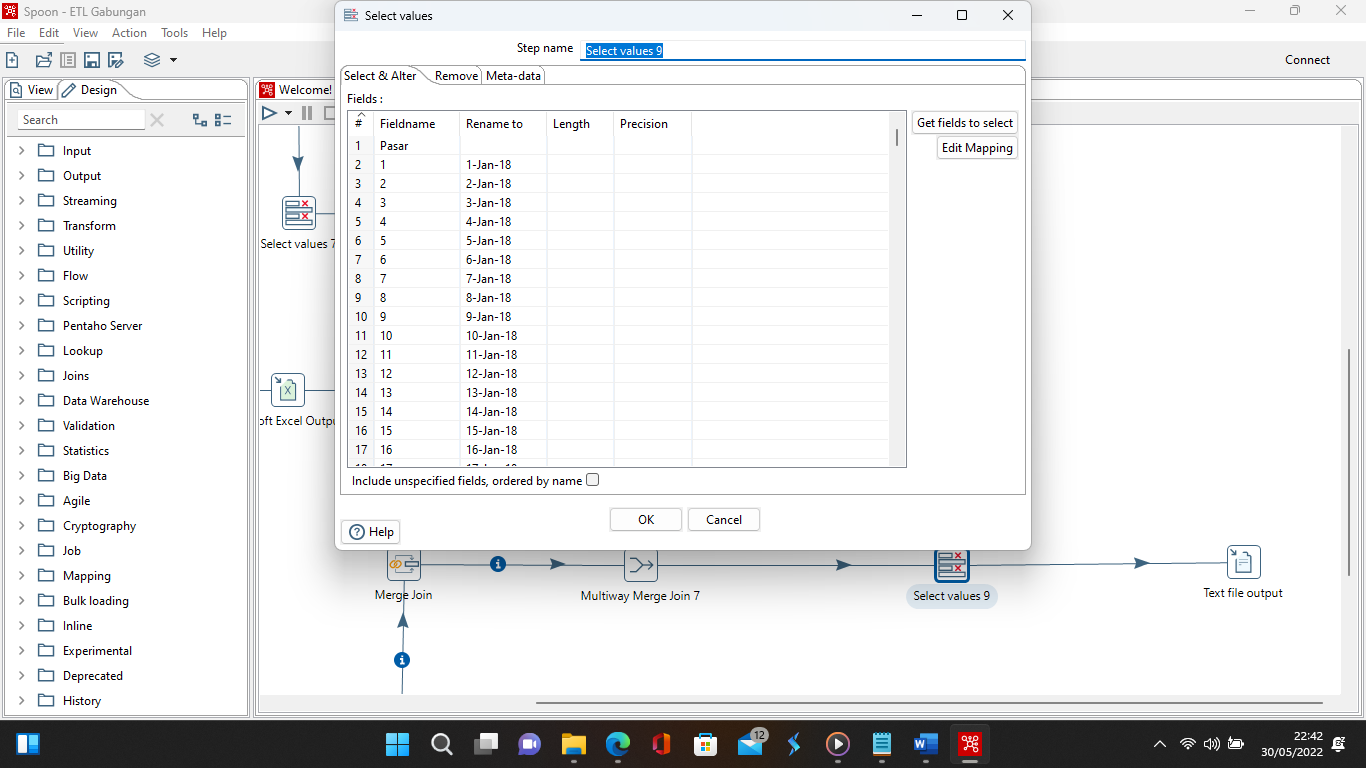 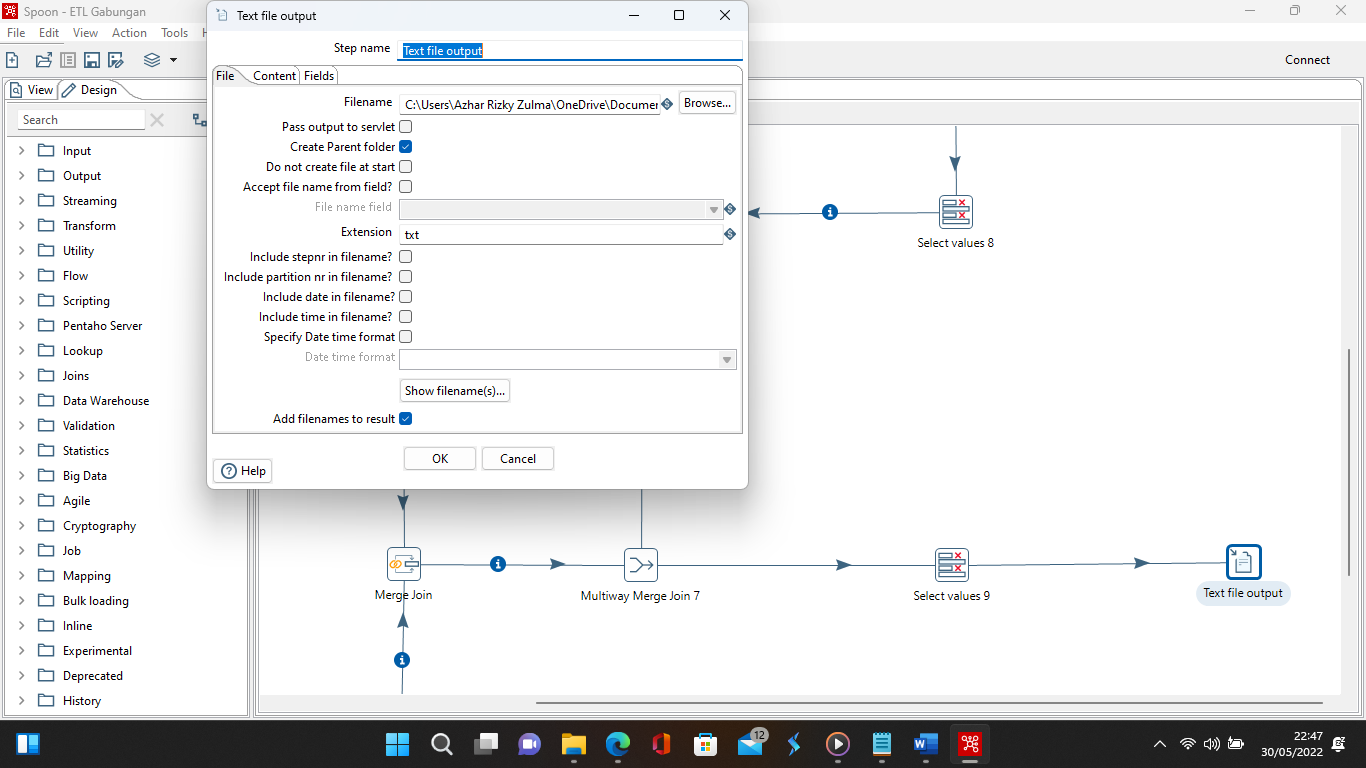 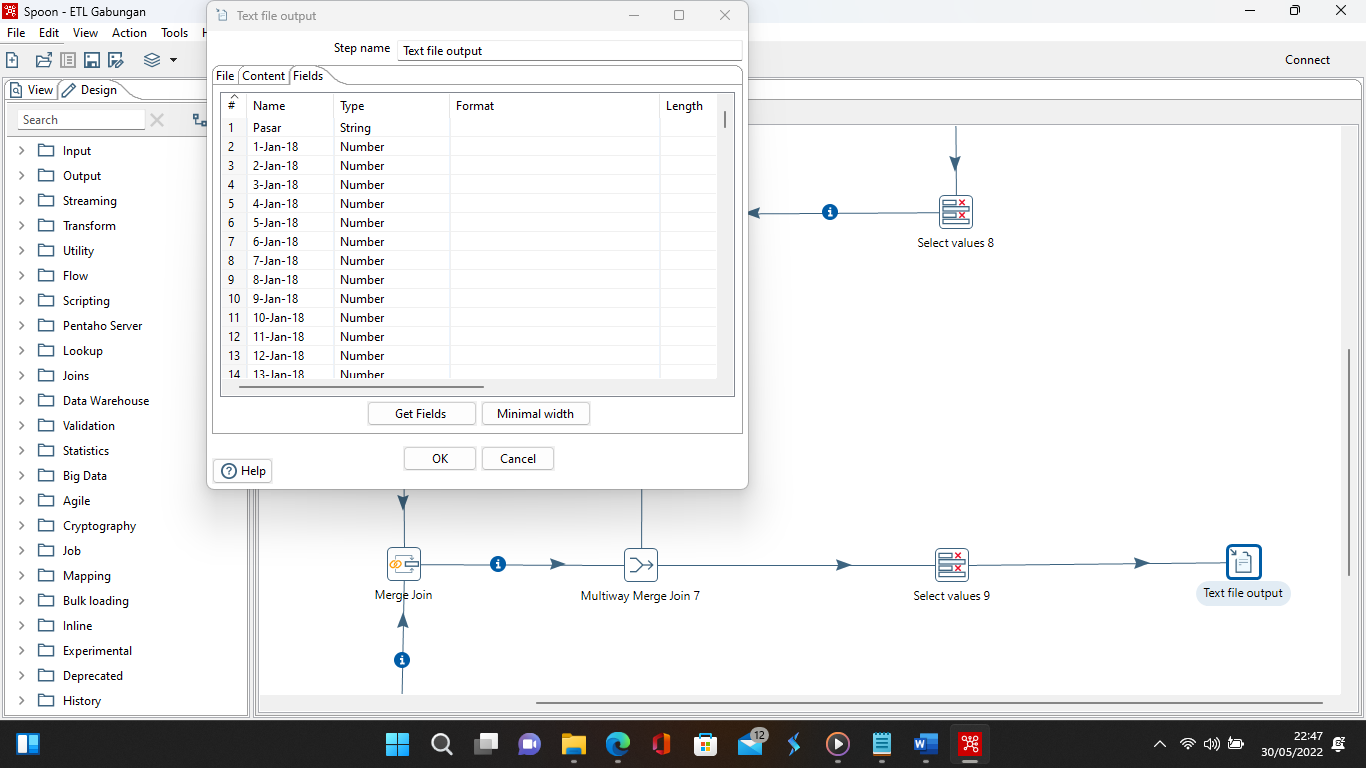 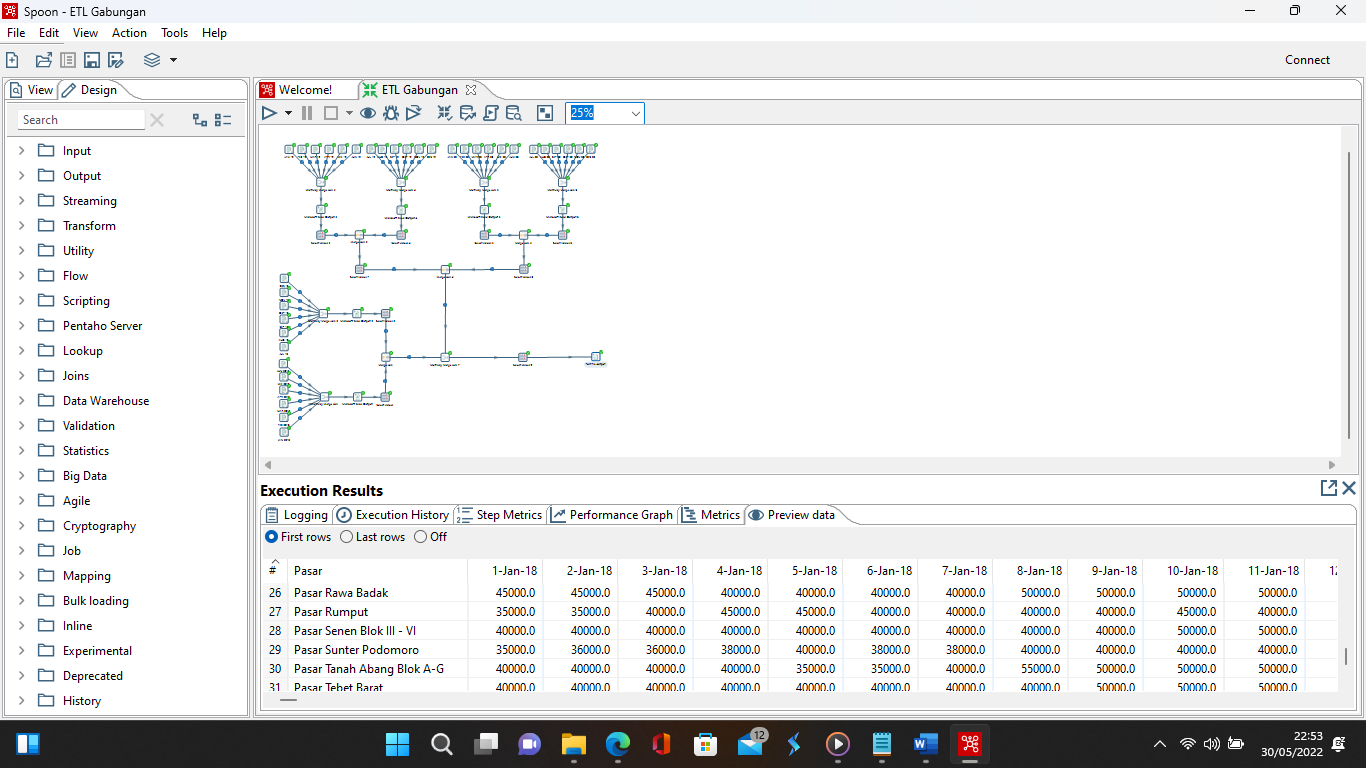 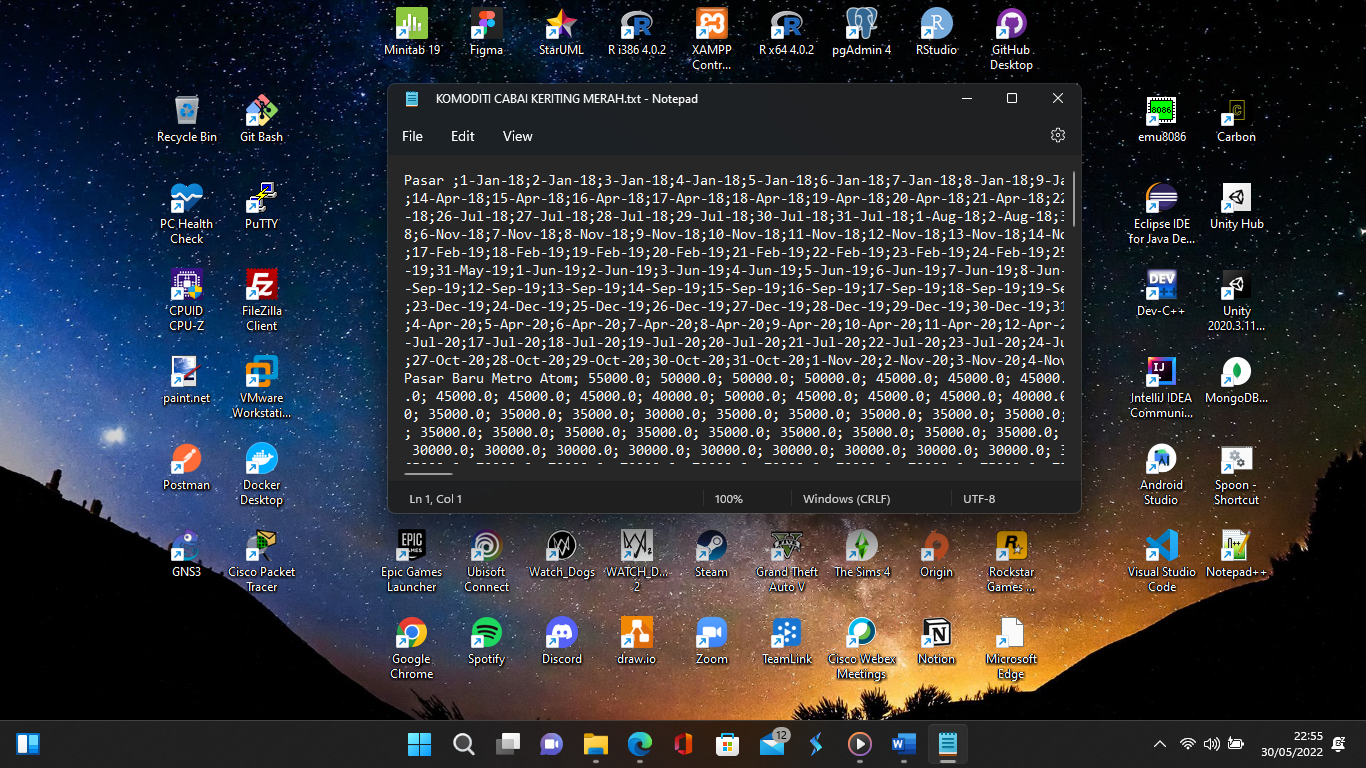 NoElemen KompetensiPenyelesaianPenyelesaianNoElemen KompetensiSelesaiTidak Selesai1.Tugas Akhir Praktikum IV…NoElemen KompetensiWaktu PengerjaanKriteria1.Tugas Akhir Praktikum IV… Menit…